宮内ぴよっこ　活動の報告とおしらせ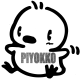 今年度は、宮内ぴよっこに１９名のお友達が入会してくれました。これから、みなさんと楽しく活動していきたいと思います。1年間よろしくお願いします。６年生を中心とし行われたはじめの会のあとに、Ａ班・Ｂ班に分かれげんき熊野市での『福祉支援品販売』と、親子しぜん教室での『桜の木の植樹見学ときのこの菌打ち』の活動を行いました。どちらの活動もみなさん積極的に参加し、最後までお友達と楽しく活動ができました。福祉支援品販売での売り上げ金額は、１５，７５０円でした。このお金は、社会福祉協議会のを通して、市民の福祉のために大切に使わせていただきます。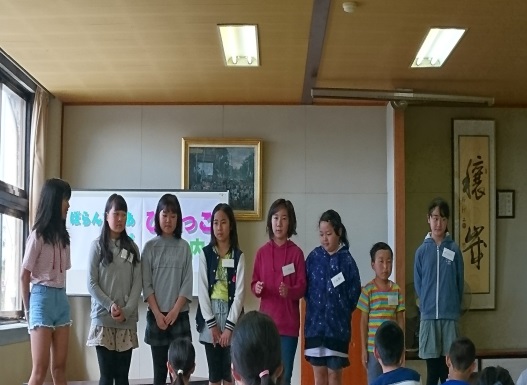 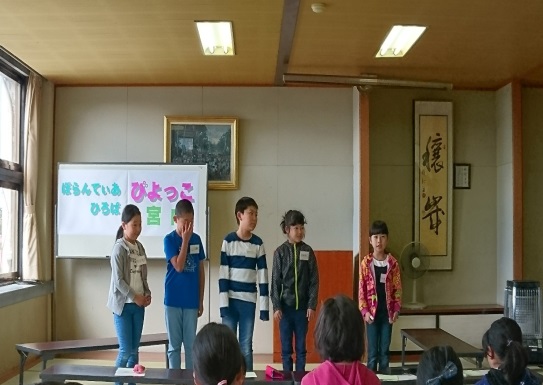 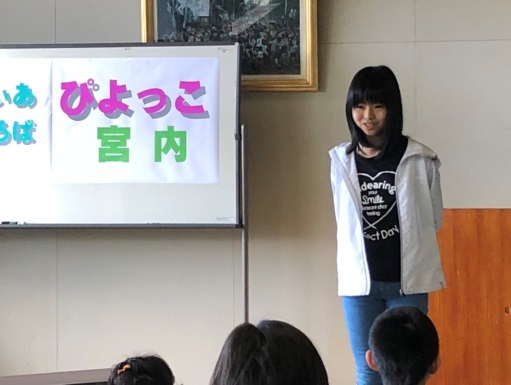 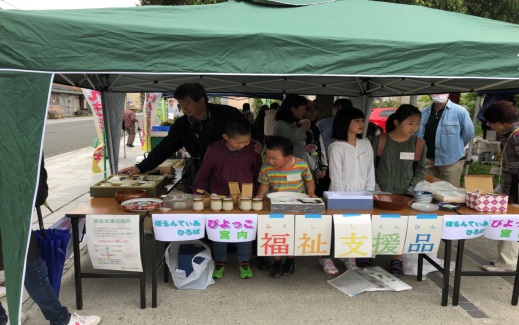 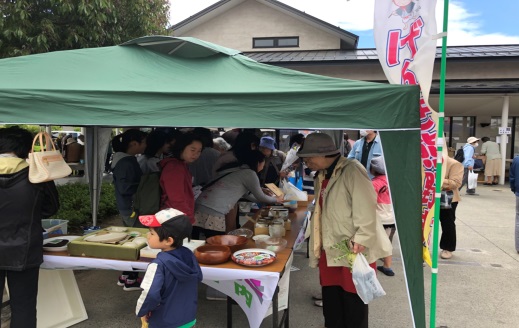 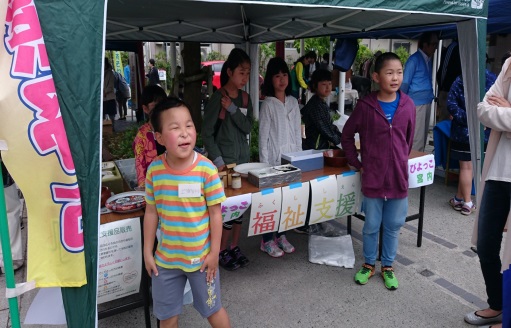 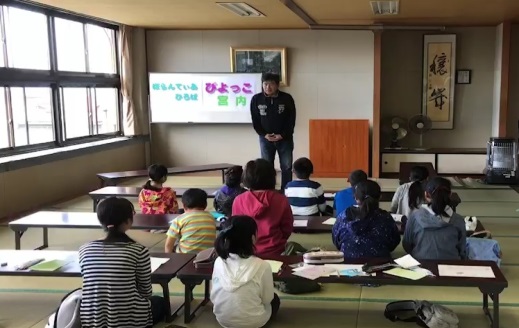 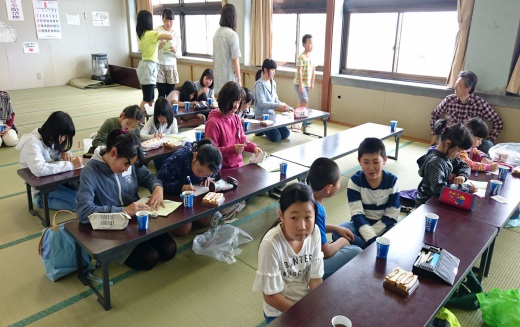 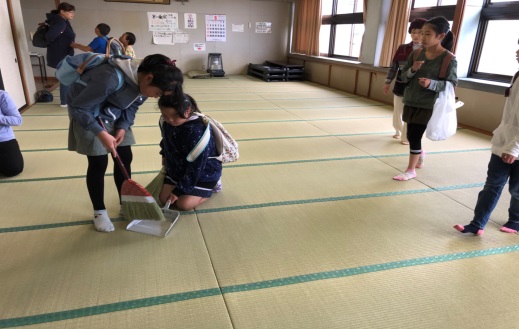 [６月の活動のお知らせ]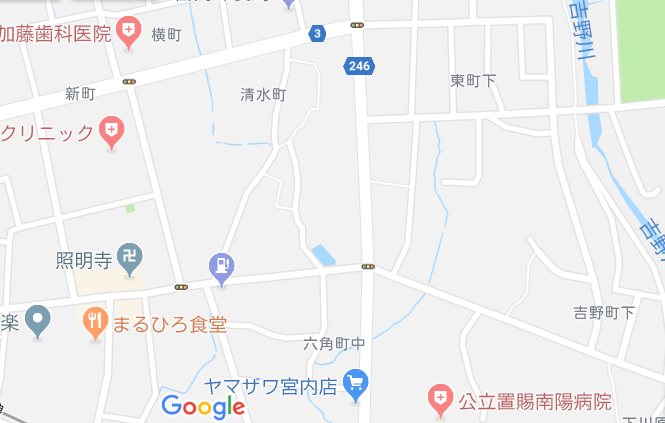 